Тема: В. Берестов «Честное гусеничное»Цель:прогнозируется, что к концу урока учащиеся будут знать содержание рассказа, понимать его главную мысль и смогут выполнить итоговый тест.Задачи:создать ситуацию в результате которой, учащиеся заинтересуются творчеством В. Берестова и узнают некоторые факты из его биографии;формировать навыки вдумчивого, осознанного, выразительного чтения чтения;способствовать развитию речи учащихся;создать условия для развития коммуникативных качеств учащихся, а именно, умения работать в группе, для формирования таких качеств личности, как деликатность и гуманность..Оборудование:учебник С.С.Воропаева, Т.С.Куцанова «Литературное чтение. 3класс. 1 часть», мультимедийная презентация, тексты для работы в группе, схема- таблица «Цикл превращения гусеницы в бабочку», смайлики, песочные часы 1 мин, портрет Берестова.Ход урокаОрг. момент                                                                                    Слайд 1-Дорогу осилит идущий. И нас дорога привела на урок литературного чтения. Предлагаю вам, как добрым молодцам из сказки, остановится у путеводного камня и подумать, какая дорога нужна нам. Вспомните, что обычно бывает написано на путеводном камне в сказках?Посмотрите на репродукцию картины В. Васнецова «Витязь на распутье».Дети высказывают свои мнения.- Какую дорогу выберете вы и почему? А можно ли достичь чего- либо, оставаясь просто на месте?Речевая разминка                                                                         Слайд 2Объясните,  пожалуйста,  значение пословицы «Под лежачий камень вода не течёт»Прочитать пословицу:Радостно;Грустно;С насмешкой;С презрением;С недоверием;С воодушевлением.Проверка д.з.                                                                                   Слайд 3- Если вы внимательно посмотрите на доску, то возможно сможете угадать имя и фамилию писателя, о котором пойдёт речь дальше.- пппгпппрпппиппппгпппоппппрпппипппйппюпппдпппипппнп-Вам о чём-нибудь говорит это имя? Дома вы готовили пересказ рассказа этого писателя (Григория Юдина) «Рыжий город».Оценивать пересказ мы будем по критериям, которые сейчас установим сами. Какие критерии для оценки предлагаете вы? (Записываю на доске).Правильность, выразительность, артистичность.Пересказ ученика.Самооценка.Оценка товарищей.Оценка учителя.Сообщение темы и целей урока. Знакомство с биографией В. Берестова                                                                          Слайд 4,5                                                                                                                  - Фамилию писателя, с которым мы будем знакомиться сегодня на уроке вы узнаете, если разгадаете ребусБерестов Валентин Дмитриевич (1928-1998) — русский детский поэт, писатель, переводчик. Родился 1 апреля 1928 года в городе Мещовске Калужской области в семье учителя. Читать научился в четыре года, и еще в детстве начал писать стихи. Во время Великой Отечественной войны семья Берестовых оказалась в эвакуации в Ташкенте. И там ему посчастливилось познакомиться с Надеждой Мандельштам, Анной Ахматовой, Корнеем Чуковским. К. И. Чуковский писал: «Этот четырнадцатилетний хилый подросток обладает талантом огромного диапазона, удивляющим всех знатоков. Его стихи классичны в лучшем смысле этого слова, он наделен тонким чувством стиля и работает с одинаковым успехом во всех жанрах, причем эта работа сочетается с высокой культурностью, с упорной работоспособностью. Его нравственный облик внушает уважение всем, кто соприкасается с ним». Однако, прежде чем всерьез заняться литературой, Валентин Берестов закончил исторический факультет МГУ, аспирантуру Института этнографии и много работал в археологических раскопках.В последние годы жизни он иногда писал и выпускал детские сказки вместе со своей женой. Главная работа Берестова в девяностые годы — это составление вместе с женой, художницей и архитектором, «Избранного» по «Толковому словарю» В. И. Даля. В 2001 г. эта книга вышла в свет. В эти же годы Валентин Дмитриевич Берестов много времени уделял передачам по радио и телевидению. Он сочинял музыку для своих стихов, выступал с музыкальными группами.
Умер Валентин Берестов 15 апреля 1998 года в Москве.Название произведения вы узнаете, решив закономерность     Слайд 6                            Солдат- честное солдатское.Мама- честное материнское.Гусеница- ……………Целеполагание:                                                                            Слайд 7- Сформулируйте, пожалуйста, цели, которые мы поставим к нашему сегодняшнему уроку, опираясь на данные подсказки.Познакомиться……Учиться ……….Узнать …….Развивать ……Подготовка к первичному восприятию. Прогнозирование содержания, жанра произведения-Какого слова не хватает на ваш взгляд в названии произведения?«Честное гусеничное …..»  слово»- Для того, чтобы дать честное гусеничное слово, гусеница должна уметь говорить. К какому жанру мы отнесём произведение, в котором животное умеет разговаривать? (Сказка).А если эту сказку написал автор, то эта сказка какая? (Литературная).- Как вы думаете о чём может идти речь в произведении с таким названием? Кто может быть главной героиней сказки?Прочтение сказки учителем. Первичное восприятие                                                   - Понравилась ли вам сказка? Кто её герои?Лексическая работа                                                              Слайды 8, 9- Отгадайте загадку. Кто это?Расту червячком, питаюсь листком.Себя обмотаю, потом засыпаю.Не ем, не гляжу, неподвижно лежу.Но вдруг оживаю, свой дом покидаю.     (Гусеница, куколка и бабочка)Кокон- оболочка, в которой гусеница превращается в бабочкуПеречитывание произведения по абзацам, размышление.    1-2 абзацы. Чтение «Жужжащее» (ученики читают вполголоса)-Чему радовалась гусеница?-О чём она сожалела?-Согласны ли вы с тем, как гусеница оценивала себя?- А нравится ли гусеница автору? Из чего это следует? (Автор использует ласковые слова, когда описывает гусеницу).3-4 абзацы. Чтение «Буксир с заменой» (читает учитель, допуская ошибки при прочтении, ученики хором исправляют допущенные ошибки)-Кого увидела на лугу гусеница?-Что она хотела услышать от девочки?-Что решила для себя гусеница, услышав слова девочки? Зачитайте.-О каком качестве гусеницы это говорит? (Решительность, умение принимать серьёзные решения).5-7 абзацы. Чтение «про себя».-Сдержала ли гусеница данное ей слово?-Легко ли ей было мастерить кокон?- Когда мы читаем, что гусеница замоталась, то что имеется в виду? Прямое значение данного слова и переносное. Объясните написание этого слова ЗАМ…ТАЛАСЬ ´8- 10 абзацы. Чтение «Бинарное» (ученики читают в паре, не обгоняя друг друга и не отставая один от другого)- Что происходило с гусеницей в коконе?- Как она выбралась из кокона?- Почему она падала «вверх»?11-16 абзацы. Чтение «Хор- суфлёр» (один ученик, хорошо читающий, читает, а остальные подражают ему)- Чего испугалась гусеница?- Почему девочка восхищалась ей?- Почему гусеница не поверила девочке?- Что она увидела в капельке росы? Прочитайте.Анализ произведения- Представьте, что про вас говорят плохо только потому, что вы не очень красивы или одежда на вас не та. Как вы будете себя чувствовать? -Считается ли воспитанным человек, который говорит о физических недостатках других людей? Как в таких ситуациях поступить?- Какова главная мысль произведения?- Знаете ли вы ещё какую-нибудь авторскую сказку, в которой автор хотел сказать то же самое. (Х.К. Андерсен. «Гадкий утёнок»)Словарная работа. Введение новых слов -ДЕЛИКАТНОСТЬ  ГУМАНИЗМСловарь Ушакова:ДЕЛИКА́ТНЫЙ, деликатная, деликатное; деликатен, деликатна, деликатно (франц. delicat).1. Вежливый, предупредительный, мягкий в обращении. Деликатный человек. Деликатное отношение.2. Затруднительный, требующий осторожного и тактичного отношения (разг.). Деликатное дело.3. Нежный, слабый, хрупкий (разг. фам.). Деликатное сложение.ГУМАНИ́ЗМ, гуманизма, мн. нет, муж. (от лат. humanus - человеческий) (книжн.).1. Идейное движение эпохи Возрождения, направленное к освобождению человеческой личности и мысли отоков феодализма и католицизма (ист.).2. Просвещенное человеколюбие (устар.).Работа в группах                                                                          Слайд 111 заданиеПридумать 2 толстых и 2 тонких вопроса к содержанию сказки.(Подсказка:Тонкие вопросы начинаются со слов кто? где? когда? куда?Толстые вопросы начинаются со слов: зачем? почему? для чего?)2 задание                                                                                         Слайд 12Прочитать текст.Ответить на вопросы.- Нужны ли бабочки в природе, если их личинки- гусеницы приносят вред?- Кто написал этот текст: писатель или учёный?О бабочках сложено много красивых легенд. Например, в Древнем Риме считали, что бабочки – это цветы, оторвавшиеся от стебля. Бабочки и вправду очень красивы! Они бывают разных цветов и оттенков. Даже названия у бабочек красивые: махаон, адмирал, лимонница… Очень многие ловят бабочек и коллекционируют их. Бабочки – многочисленный отряд насекомых, насчитывает примерно 140 тысяч видов. Бабочек относят к чешуекрылым, потому что их крылья и тело покрыты мелкими чешуйками.Бабочки – рекордсмены природы. По разнообразию окраски они вне конкуренции. Отличаются они и размерами. Размах крыльев самой большой бабочки (бразильской Агрипины) – 30 см; самых маленьких (Ацетозеи из Англии и Редикулезы с Канарских островов) – 2 мм.Бабочки сосут нектар и таким образом опыляют растения и питаются. А если время цветов еще не пришло, то они могут хлебнуть березового или кленового сока.Размножаются бабочки летом. Яички они откладывают в почву или в ткани растений. Из яичка появляется гусеница. Она очень много ест, так как на этой стадии происходит рост и накопление питательных веществ на всю жизнь насекомого. Тем не менее гусеница привередлива в еде. Если ей не довелось оказаться на нужном растении, ей сложно освоиться на другом виде.Обычно бабочка откладывает яйца на определенное растение, чтобы вылупившиеся гусеницы не голодали. Через некоторое время гусеница сбрасывает шкурку и окукливается.Куколка – наиболее уязвимая стадия развития бабочки. Куколка неподвижна (или малоподвижна), не потребляет пищу.У некоторых видов (например, шелкопрядов) куколка защищена коконом, сплетенным гусеницей из шелковистых нитей. Из куколки через некоторое время выходит крылатая бабочка.Проверка выполнения заданий. Проверка выполнения заданий.Чтение-маски.  (Резервное задание)                                        Слайд 13- Найти в тексте места, которые будут соответствовать данной маске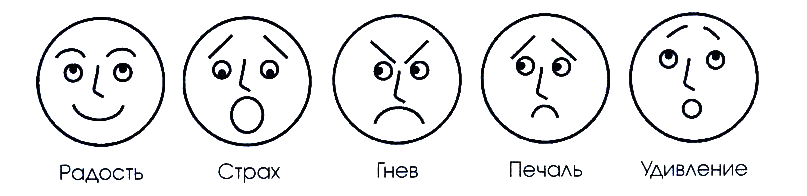 Подведение итогов урока.                                 Слайды 14,15,16,17,18- Самое время выполнить тест и проверить усвоение произведения1. Кто автор сказки?А)Чуковский       Б) Берестов            В)Баруздин2. Кого встретила на лугу девочка в начале сказки?А) гусеницу        Б) бабочку             В) детей3. Где происходит превращение гусеницы в бабочку?А) В норке           Б) в коконе             В) в чашечке цветка4. Чему учит эта сказка?А) Не быть жадным      Б) помогать старшим          В) уважать других5. Какая пословица отражает основную мысль этой сказки?А) Кто не работает, тот не естБ) Красота сердца дороже красоты внешнейВ) Сделал дело- гуляй смелоРефлексия                                                                          Слайд 19, 20-Ребята, вот и подошёл к концу наш урок. Продолжите, пожалуйста, предложения:На уроке я узнал…..Больше всего на уроке мне понравилось….Моё настроение было…- Мне очень хотелось бы, чтобы вы запомнили «золотое» правило поведения:Не делай другим того, чего не хотел бы для себя.Домашнее задание                                                             Слайд 21Перечитать, подготовить чтение по ролям, инсценировку сказки (на выбор).Использованные интернет- ресурсы:http://museum.clipartmania.ru (Дата обращения 13.02.2018г.)http://ushakovdictionary.ru/ (Дата обращения 13.02.2018г.)http://www.e-reading.club/chapter.php/1026848/5/Emelyanova_-_Rasskazhite_detyam_o_nasekomyh.html (Дата обращения 13.02.2018г.)https://24smi.org/news/50531-interesnye-fakty-o-babochkakh.html (Дата обращения 13.02.2018г.)